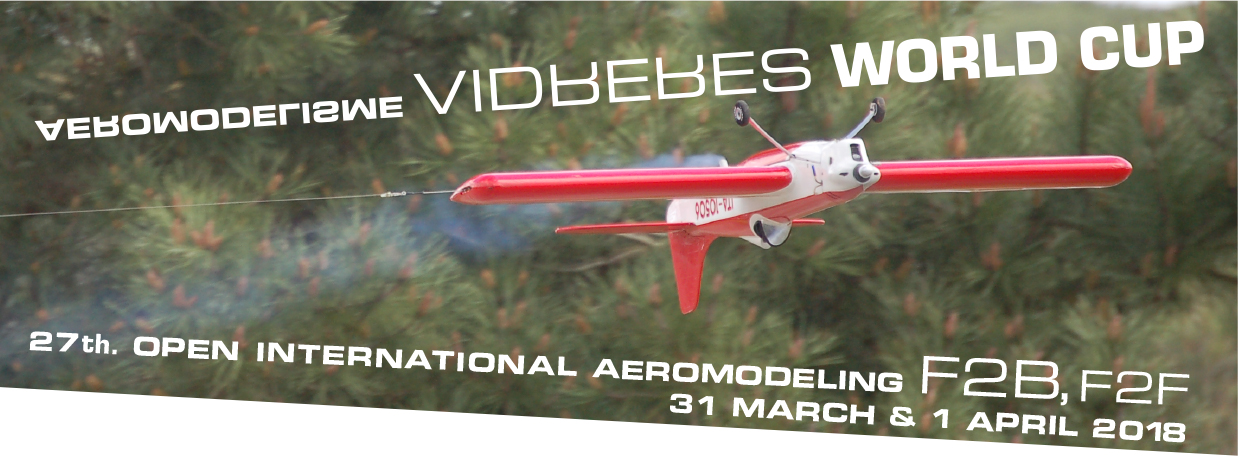 RESERVATION DOCUMENTPre-Inscription: It’s preferable to make it before March 17th.e-mail: vidreresf2@gmail.comTelefax: +34 972850441Inscription: you will make it before 09.30 a.m. saturday 31, and payment in the office place.First name / prenom / nome / nombre / nom ____________________________________Last name / nom / cognome / apellidos / cognom ________________________________Nation / país ______________________________FAI licence number ________________SENIOR_____JUNIOR_______adresse _____________________________________________________________________________________________________________________________telephon number _________________________e-mail ___________________________________________________________CLASS/ES:    F2B____    F2F____    Entree fees:F2A-B senior: 30 €  junior: 20 €F2F-G  senior-junior: 20 €Additional class:  15 €e-mail (new): vidreresf2@gmail.comTelephon: +34 972850441